普陀区教育系统2019年公开招聘教师简章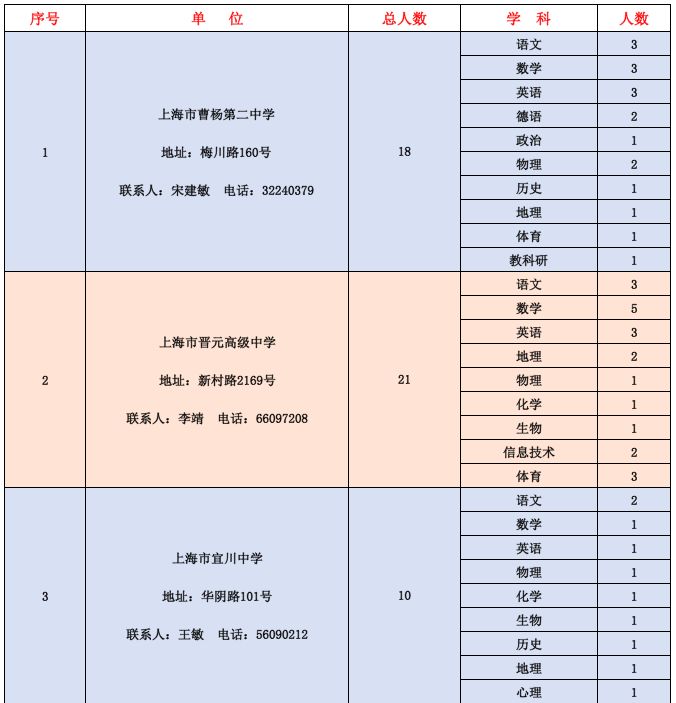 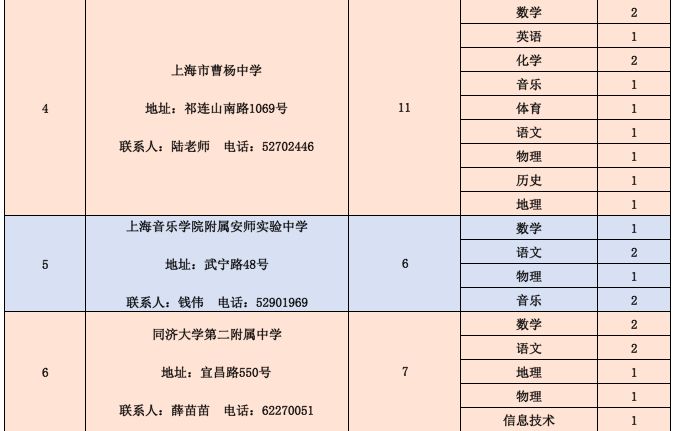 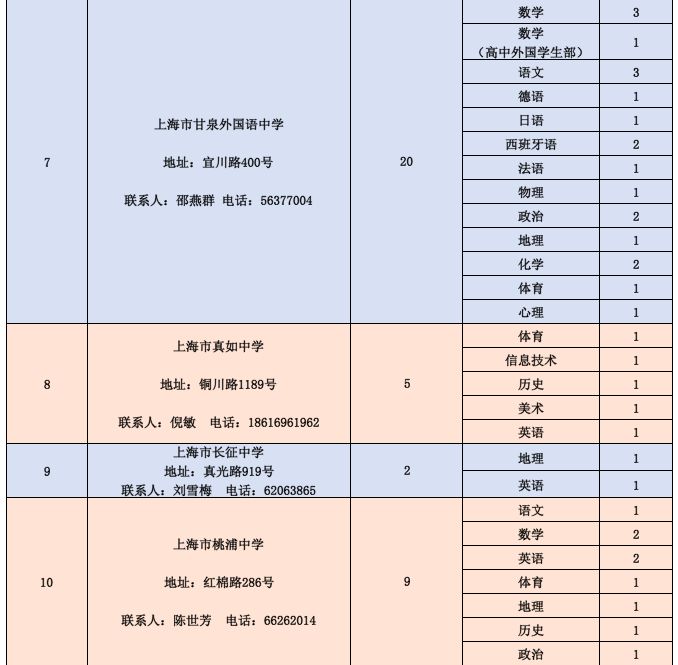 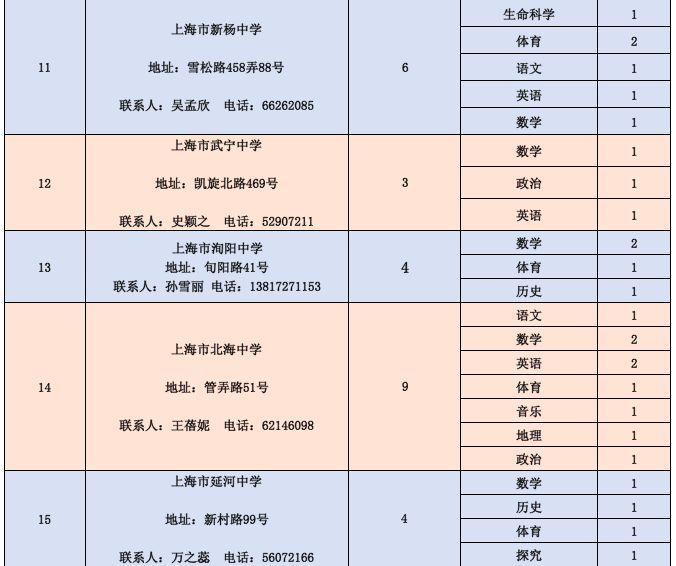 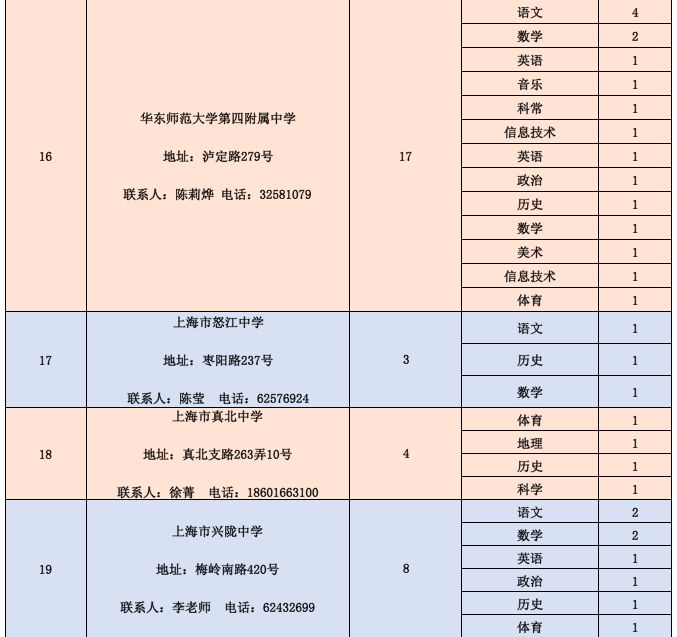 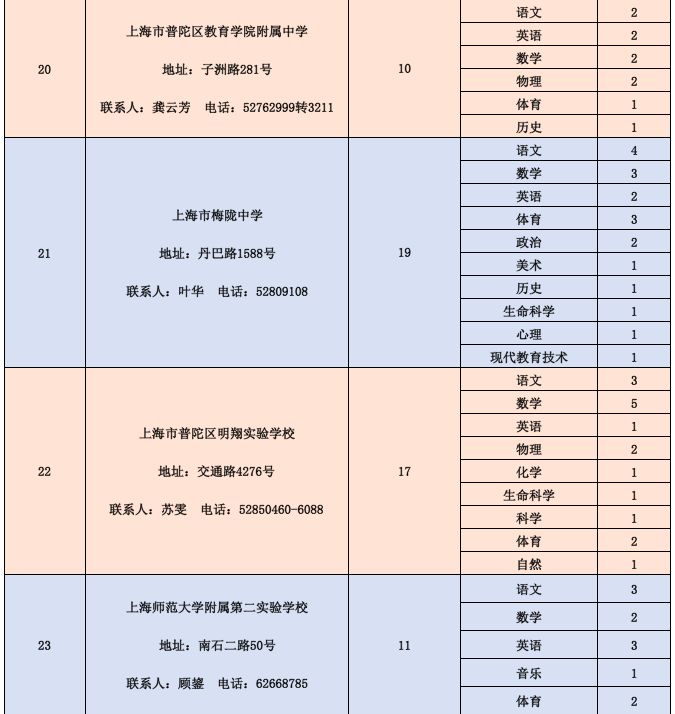 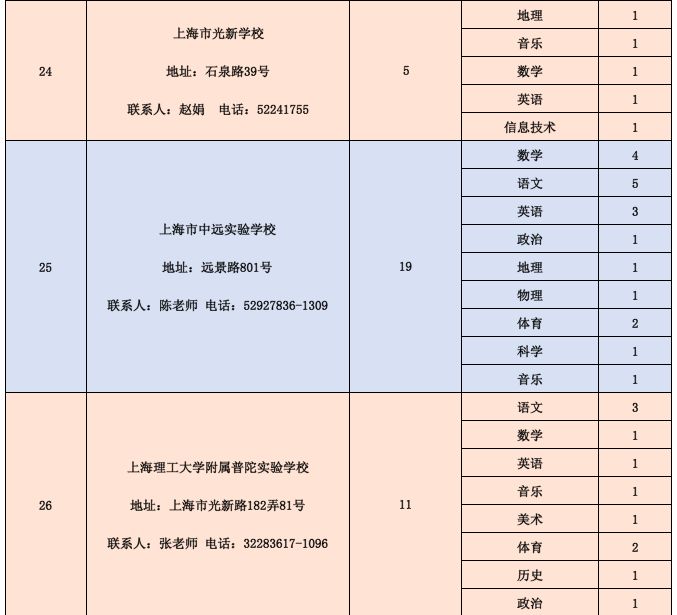 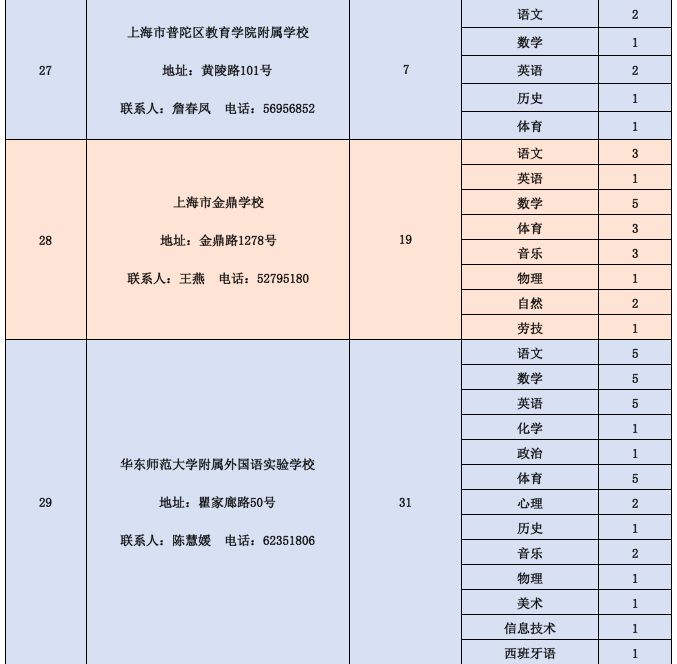 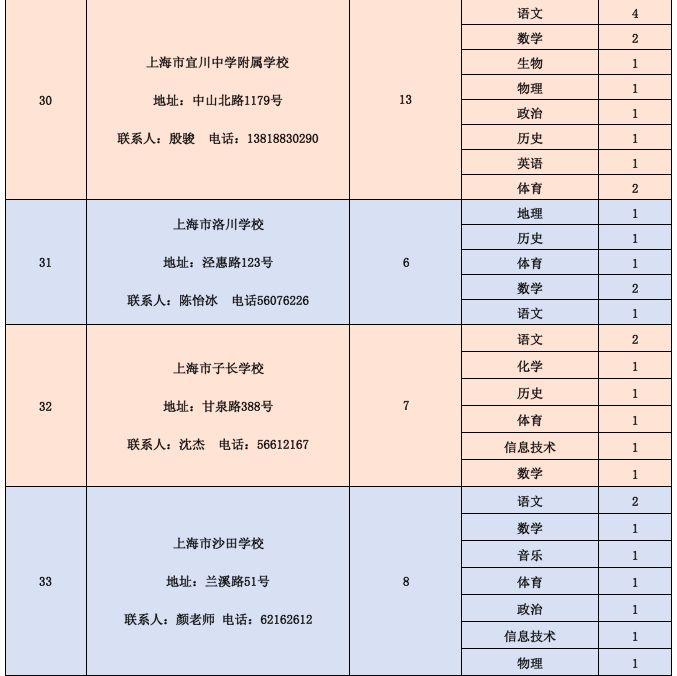 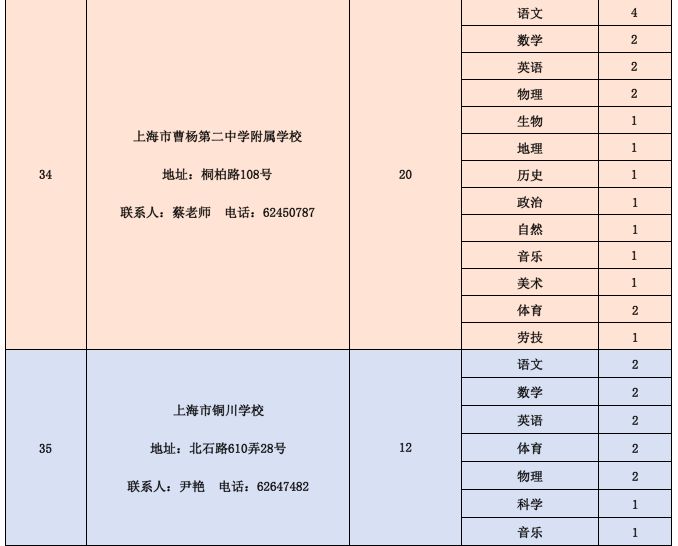 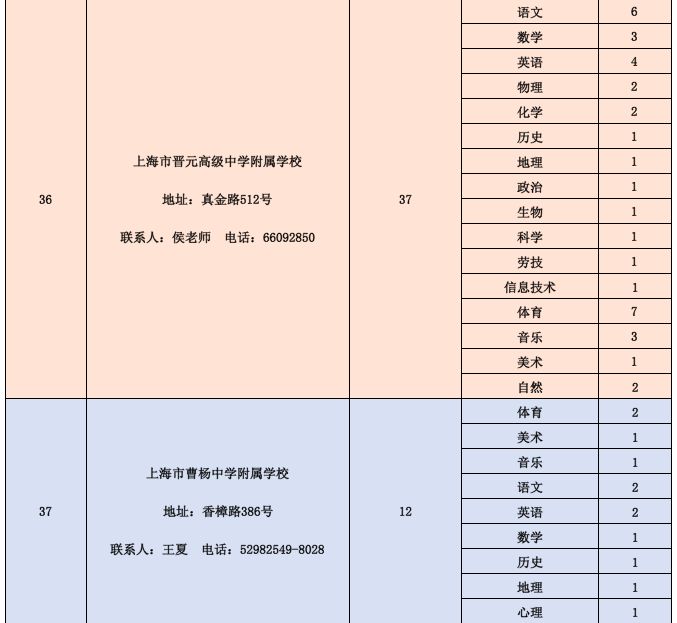 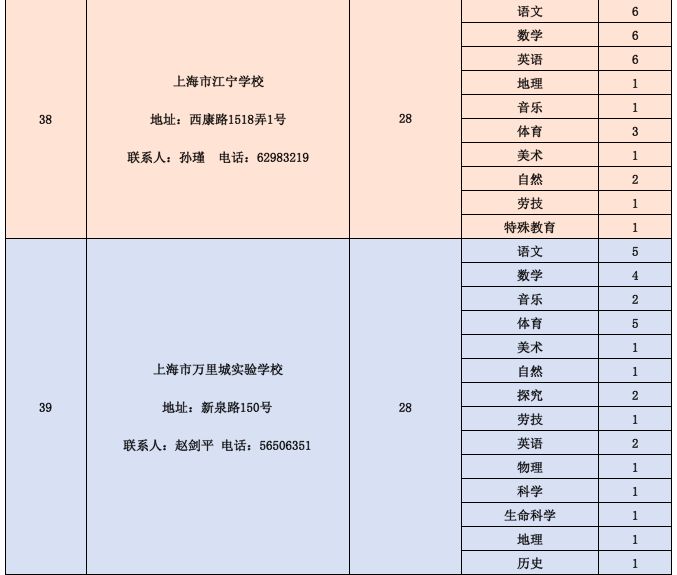 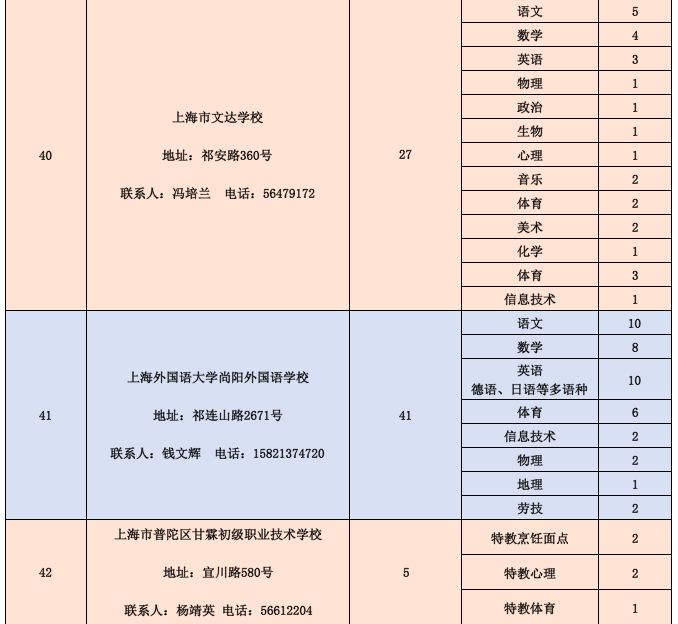 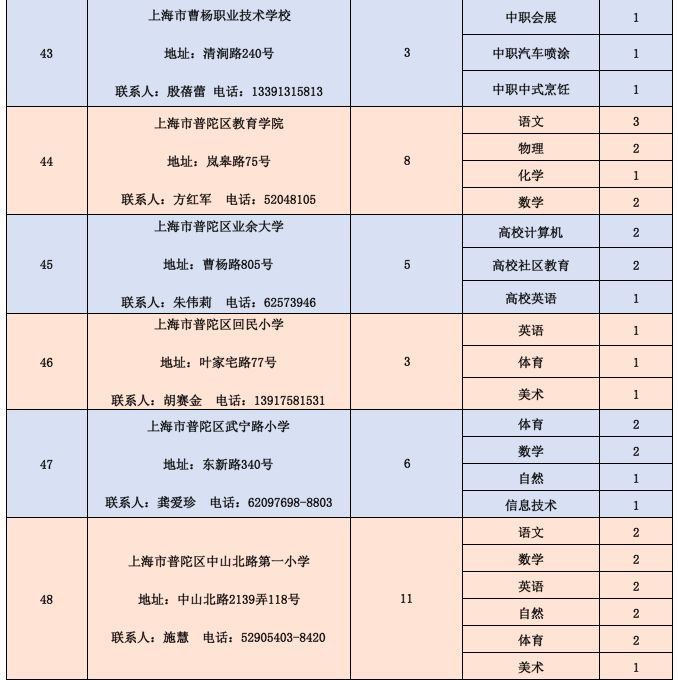 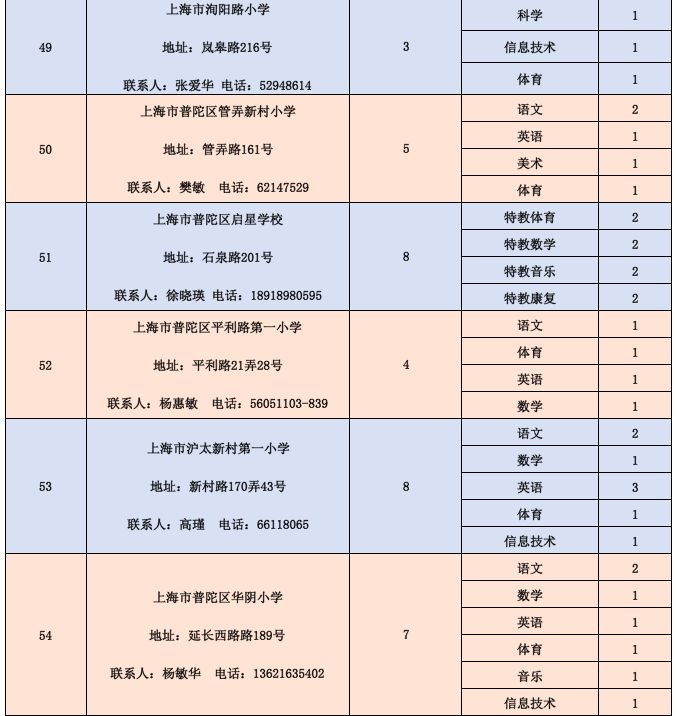 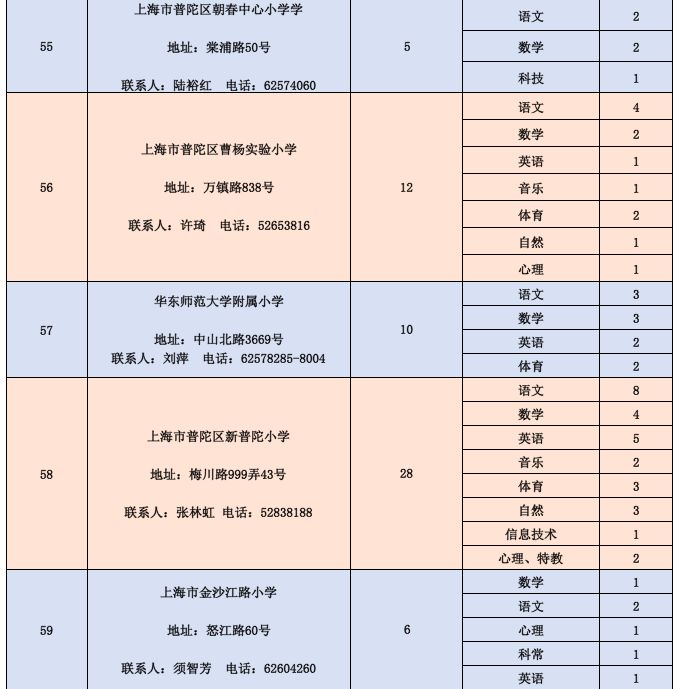 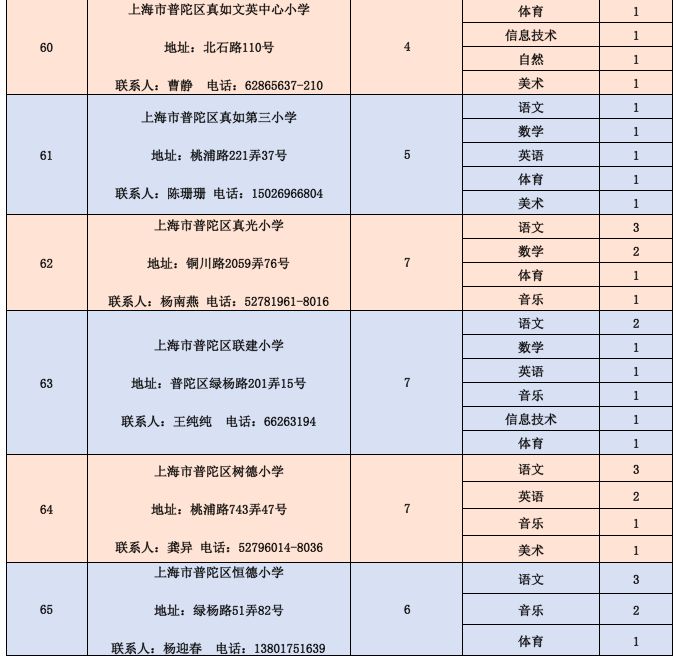 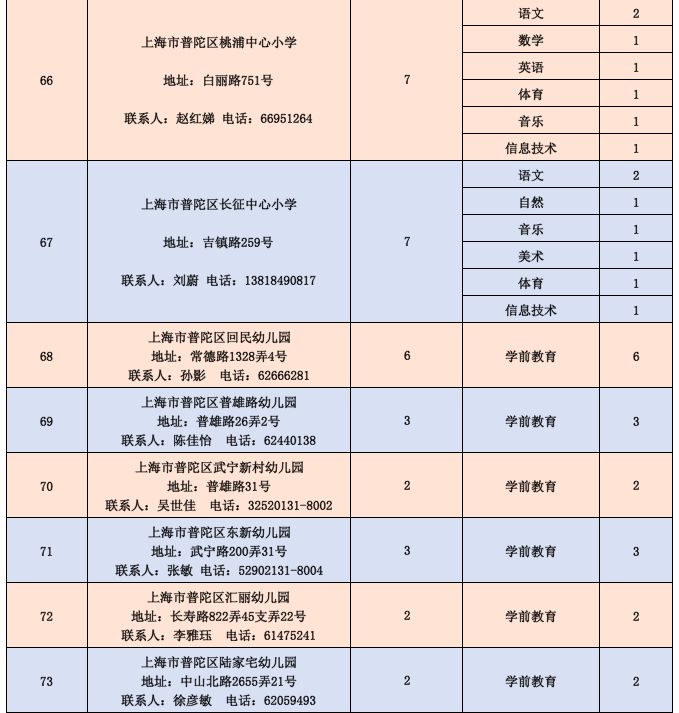 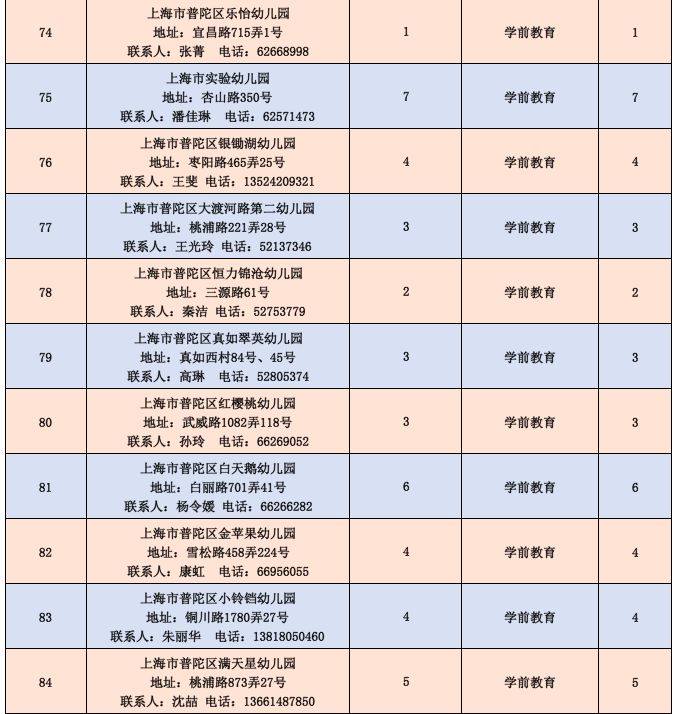 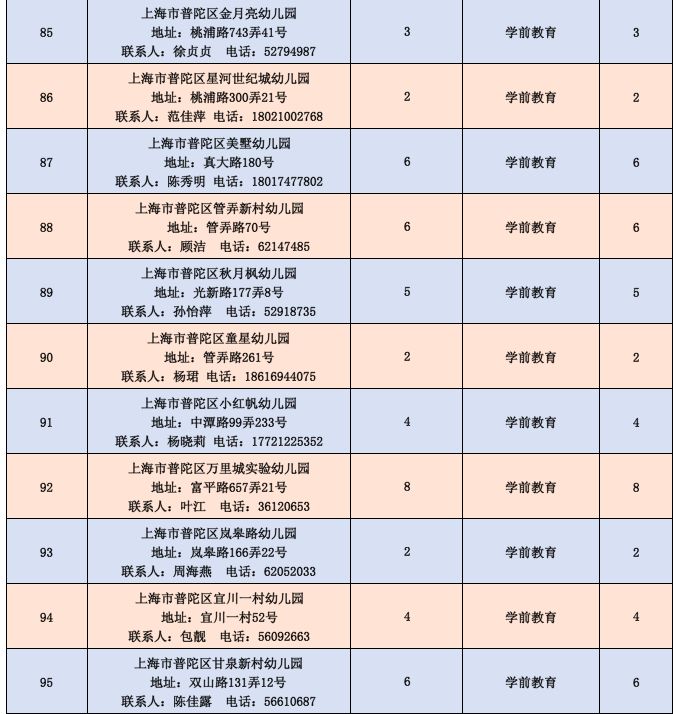 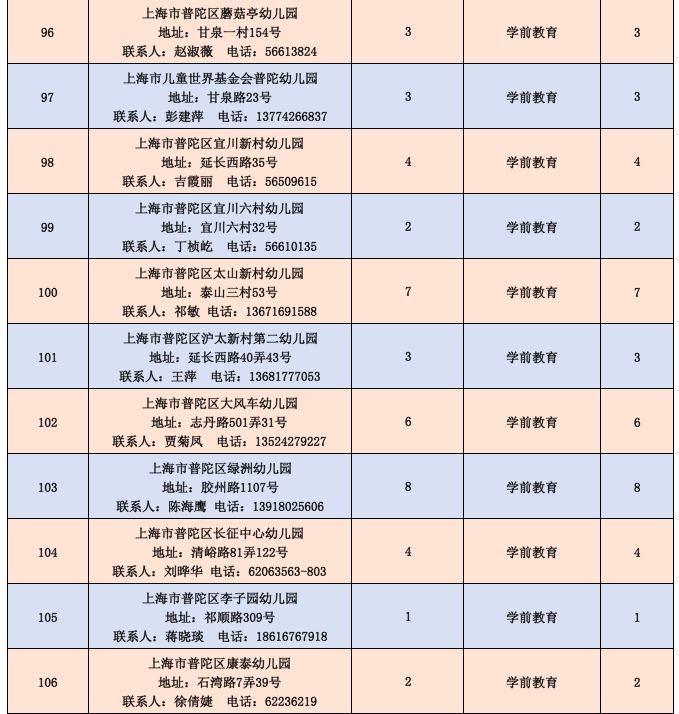 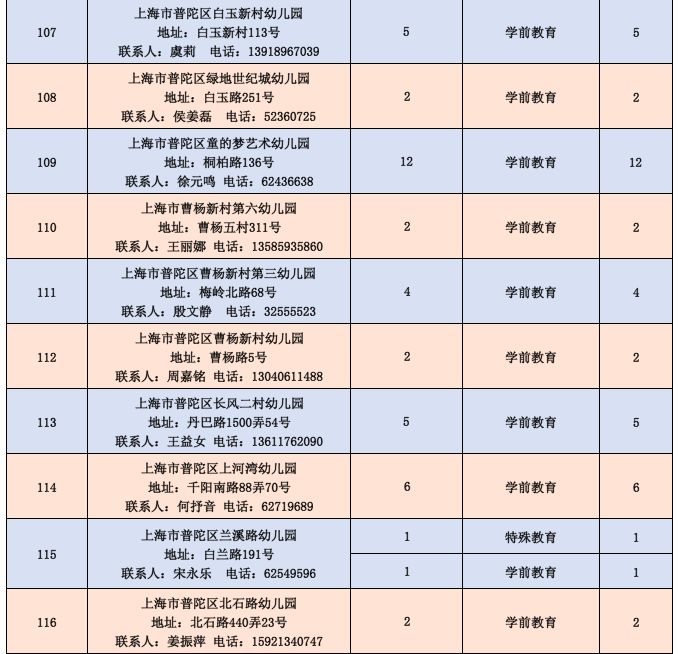 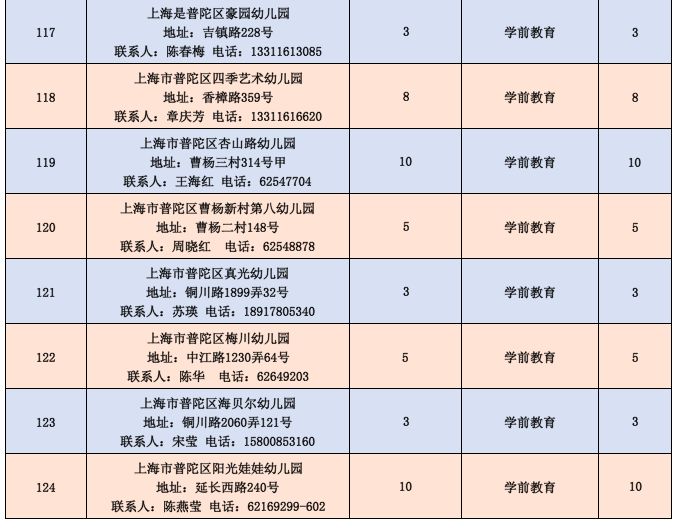 